	                                                           South East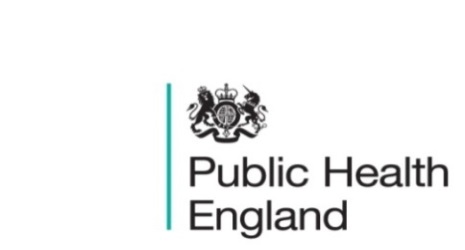 Population screening: applying All Our HealthEvidence and guidance to help healthcare professionals raise awareness of NHS population screening. PHE South East Health Inequalities Bulletin – September 2020The PHE South East Health Inequalities bulletin supplements the health inequalities focus in other PHESE network and programme briefings. It provides brief insight to news, data updates, new publications, campaigns and consultations where relevant. Understanding organised criminals’ behaviours and perceptions of risk and profit Research to understand how individuals became involved in organised crime and their perceptions of risk and profit.Deaths involving COVID-19 by local area and socioeconomic deprivation: deaths occurring between 1 March and 31 July 2020Provisional counts of the number of deaths and age-standardised mortality rates involving the coronavirus (COVID-19) between 1 March and 31 July 2020 in England and Wales. Figures are provided by age, sex, geographies down to local authority level and deprivation indices. Report PHE South East main telephone number for all locations - 0344 225 3861 Follow us on Twitter @PHE_SouthEastIf you want to be included in the mailing list for this bulletin, please contact sue.hall@phe.gov.uk